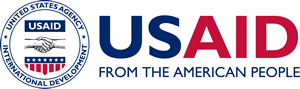 Vetting Language for Technical Approval CommunicationA Mandatory Reference for ADS Chapter 319 						New Edition Date: 01/15/2021						Responsible Office: M/MPBP						File Name:  319mao_011521The [Applicable] Team would insert the following language in technical approval emails to recipients: The U.S. Agency for International Development (USAID) has determined thatyour proposed humanitarian-assistance program in [applicable location] is subject to vetting.  Your organization is required to submit a USAID Partner Information Form (PIF), USAID Form 500-13 (https://www.usaid.gov/forms/aid-500-13), for all of its key individuals and that of its sub-recipients within 15 days of receipt of this technical approval.  In addition to submitting a PIF on its own behalf, the presumptive recipient is required to submit a PIF for each sub-recipient and their key individuals when the recipient anticipates that it will require prior approval for a sub-award, in accordance with Section 200.308(c)(6) of Title 2 of the Code of Federal Regulations [2 CFR 200.308(c)(6)], within 15 days of technical approval of the proposal.